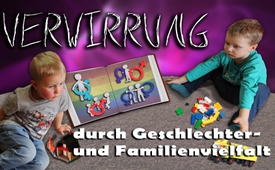 Verwirrung durch Geschlechter- und Familienvielfalt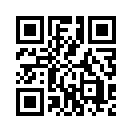 Verschiedene Familienmodelle und Vielfalt der Geschlechter – ein Dauerthema, mit dem nun auch die Kinder in immer mehr Kindergärten durch Bücher und spezielles Spielzeug konfrontiert werden. Wird es einmal Konsequenzen für ihr Leben haben? Was sagen Fachärzte zu den Auswirkungen auf Kind und Gesellschaft?In immer mehr Bundesländern werden Kindergartenkinder mittlerweile mit Büchern und Spielmaterialien über verschiedene Familienmodelle und Geschlechtervielfalt (LSBTTIQ*) konfrontiert. Schon Dreijährige hören aus Bilderbüchern, dass es egal sei, wie sich ihre Familie zusammensetzt. Die deutsche Ärztin für Kinder- und Jugendmedizin, Dr. Christl Ruth Vonholdt, sieht darin eine große Gefahr und sagte dazu:
„Wenn sich das Fühlen und Denken der Kinder nicht mehr an der natürlichen Familie mit Vater, Mutter und Kind orientieren kann, wird das Ergebnis tiefe Verwirrung und in vielen Fällen ein beschädigtes Leben sein. Gerade die Kinder, die heute ohne Mutter oder ohne Vater aufwachsen müssen, brauchen in Kinderbüchern Familiengeschichten mit Mutter, Vater und Kind. Solche Bücher helfen den Kindern zu ihrer inneren Wahrheit (natürlicher Instinkt) zu stehen, dass sie sich nach Mutter und Vater sehnen. Nur dadurch werden sie ermutigt, später einmal selbst Mutter oder Vater zu werden.“ 
Der deutsche Facharzt für Psychiatrie und Psychotherapeutische Medizin, Dr. Christian Spaemann fasst es so zusammen: „Die Sexualpädagogik der Vielfalt ist ein öffentlich finanziertes Umerziehungsprogramm, das alles abbaut, was wir bisher unter Geschlecht, Sexualität und Familie verstanden haben.“von ah.Quellen:https://www.kla.tv/9603
http://www.dijg.de/bulletin/20-2011-identitaetsentwicklung-erziehung/editorial-bulletin-20-2011/
http://www.geschlechtergerechtejugendhilfe.de/wp-content/uploads/2013/11/Buecherliste_druck.pdfDas könnte Sie auch interessieren:#Familienpolitik - Auswüchse deutscher Familienpolitik - www.kla.tv/FamilienpolitikKla.TV – Die anderen Nachrichten ... frei – unabhängig – unzensiert ...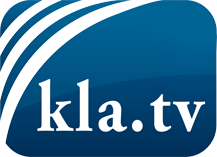 was die Medien nicht verschweigen sollten ...wenig Gehörtes vom Volk, für das Volk ...tägliche News ab 19:45 Uhr auf www.kla.tvDranbleiben lohnt sich!Kostenloses Abonnement mit wöchentlichen News per E-Mail erhalten Sie unter: www.kla.tv/aboSicherheitshinweis:Gegenstimmen werden leider immer weiter zensiert und unterdrückt. Solange wir nicht gemäß den Interessen und Ideologien der Systempresse berichten, müssen wir jederzeit damit rechnen, dass Vorwände gesucht werden, um Kla.TV zu sperren oder zu schaden.Vernetzen Sie sich darum heute noch internetunabhängig!
Klicken Sie hier: www.kla.tv/vernetzungLizenz:    Creative Commons-Lizenz mit Namensnennung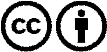 Verbreitung und Wiederaufbereitung ist mit Namensnennung erwünscht! Das Material darf jedoch nicht aus dem Kontext gerissen präsentiert werden. Mit öffentlichen Geldern (GEZ, Serafe, GIS, ...) finanzierte Institutionen ist die Verwendung ohne Rückfrage untersagt. Verstöße können strafrechtlich verfolgt werden.